April 11th & 12th 2015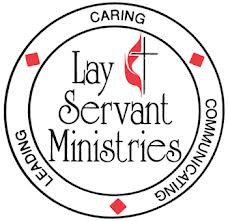 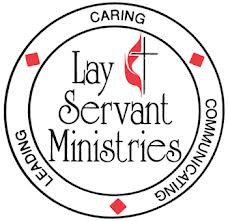 Berthoud United Methodist Church820 9th StreetBerthoud, CO“Basic Course” – Led by Judy Stout   The basic course for Lay Servant Ministries guides you to discover & employ your gifts as God intended and to consider the importance of exercising servant leadership, developing future leaders, remaining rooted in consistent spiritual practices and being part of a group that holds members accountable in their discipleship.“Opening Ourselves to Grace”– Led by Forrest BarclayThis course explores the basic practices of Christian faith and life from a Wesleyan perspective, including a presentation of Wesley’s understanding of spiritual practice, Bible study and other helpful resources.“Planning Worship”– Led by Pastor Dave Lillie   This course builds on the course Leading Worship, and is grounded in the principles and practices of worship planning.“Bible Study Skills for Leaders” – Written & Led by Bob Dexter  This course will offer tools and concepts to assist leaders of Bible Studies.  Bob is a retired Elder from the Indiana Conference who now resides in Colorado.  Additional courses for Certified Lay Speaker can be found on line at BeADisciple.com. Spring Lay Servant Classes - April 11th 8 am - 5pm, April 12th 2-4 pm*Enrollment Form – Please fill out ALL information*Indicate Course Choice     	  “Basic Course”     		  “Opening Ourselves to Grace”       “Planning Worship”     	  “Bible Study Skills for Leaders”  Early Bird Tuition (March 28st) for all courses is $35, which includes course materials and lunch on Saturday.  After March 28st, tuition will be $40.  (Please let us know if you have any dietary restrictions before the class)Name: ___________________________ Telephone/Email: ______________________________Local Church _________________________ District/Subdistrict___________________________    Amount Enclosed $ ____ .00Note: For Basic Course only – Pastor’s recommendation required:   [____] Attached     [____] Will followPre-register by email and/or mail this enrollment form and tuition fee by March 28st 2015Yvonne Clary:c32clary@msn.com1150 Madison Ave. Berthoud, CO  80513-2630970-532-7608